В России с 2000 года развивается восстановительная медиация в образовательной сфере в форме «Школьных служб примирения», направленных на  решение конфликтных ситуаций и профилактическую работу с правонарушениями несовершеннолетних. Первая медиация, проведенная школьниками-медиаторами, прошла 16 декабря 2001 года в школе № 464 города Москвы, и эту дату можно считать началом деятельности школьных служб примирения в России (уже реализации, а начало разработки 2000 год).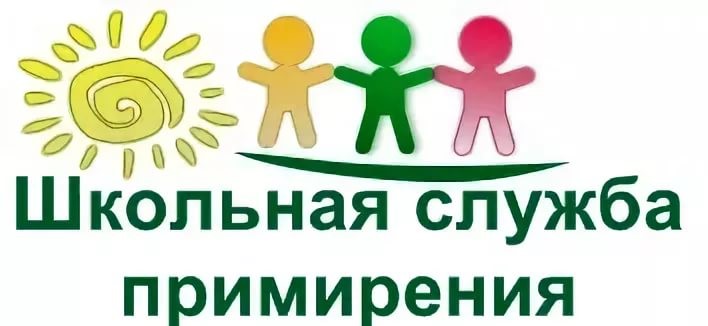 В 2015 году МИНОБРНАУКИ направил в регионы «Методические рекомендации по созданию и развитию служб примирения в образовательных организациях«В 2017 году МИНОБРНАУКИ направил в регионы  «Методические рекомендации по внедрению восстановительных технологий (в том числе медиации) в воспитательную деятельность образовательных организаций»в 2020 году МИНПРОСВЕЩЕНИЯ направил в регионы «Методические рекомендации по развитию сети служб медиации (примирения) в образовательных организациях и в организациях для детей-сирот и детей, оставшихся без попечения родителей»1. ЧЕМ ВОССТАНОВИТЕЛЬНЫЙ ПОДХОД ПОМОГАЕТ ШКОЛЕ?Многие директора, администраторы и педагоги сталкиваются с ситуациями, когда они не могут донести свою позицию до учеников, их родителей,  а также и сами не понимают, что хотят родители и педагоги (и почему они себя ведут «странно» и реагируют «неадекватно»). Мы встречались с мнением, что в школе не должно быть дискуссий и все должны только подчиняться распорядку, педагогам и  администрации, которым нужны все более жесткие дисциплинарные методы,  но нам такая позиция не близка.Мы исходим из того, что в современном мире людям важно уметь сотрудничать и договариваться, а школа, в которой  встречаются несколько поколений, может им в этом помочь. Мы считаем что делать свой вклад в построение результативного образовательного процесса должны делать и педагоги, и администрация, и учащиеся, и их родители.  Важно помочь  им действовать ответственно  и согласованно (особенно там, где взаимодействие было нарушено и возник конфликт).Для налаживания конструктивного взаимодействия    школе нужен специалист школьной службы примирения (Ведущий восстановительных программ, медиатор), который умеет складывать доверие, организовывать диалог в сложных ситуациях, поддерживать ответственное поведение и взаимное понимание людей (даже тех , кого захватили сильные эмоции и вражда).Ведущий восстановительных программ не ищет решение ЗА людей, и не НАВЯЗЫВАЕТ им свое решение, а умеет создать условия, чтобы они нашли его САМИ. И чтобы их решение было в русле восстановительных принципов (ценностей).По сложившейся в России практике — позицию специалиста службы примирения может освоить кто-то из работников школы (чаще всего психолог, социальный педагог, учитель), но позиция специалиста службы примирения (медиатора) отличается от других специалистов и обладает своими ресурсами. При этом он не теряет свои профессиональные навыки (педагогические, психологические и т.д), а расширяет свои возможности для работы  с трудными ситуациями.  Анализируя  практику  Школьных служб примирения  в России мы видим, что опытный специалист службы примирения часто справляется с теми ситуациями, с которыми не удается справиться другим специалистам.В целом служба примирения поддерживает восстановительную культуру взаимоотношений, которая направлена на создание безопасных и комфортных взаимоотношений, основанных на взаимопонимании, взаимной ответственности и поддержке, чувстве справедливости, а в итоге — развитии активного сообщества в пространстве школы.2. СМЫСЛ ШКОЛЬНЫХ СЛУЖБ ПРИМИРЕНИЯШкольная служба примирения (ШСП) —  это прежде всего команда единомышленников (взрослых и детей), которая  решает возникшие в школе конфликты или противоречия через восстановительные программы, а также распространяет в школе восстановительную культуру.Конечно, данная команда должна быть оформлена, чтобы люди понимали рамки своей работы. Но форма может быть разной: методическое объединение, клуб, подразделение в структуре, команда в рамках школьного самоуправления и пр. При этом мы рекомендуем, чтобы число отчетных бумаг в ШСП было минимальным (пакет типовых документов можем выслать), а главным оставалось содержание работы и помощь школе.Служба примирения создается добровольно. С одной стороны сложно обойтись без какого-либо административного ресурса, который создает условия, «подбадривает»  и рекомендует. Но если школа категорически против, либо в  школе нет человека, поддерживающего восстановительные принципы, то вынуждать такую школу создавать службу примирения бессмысленно и не нужно (пока не изменятся условия). Если же школа не категорически против создания службы примирения, то какую помощь служба примирения может оказать всем участникам образовательного процесса?В школе собраны дети из разных социальных слоев, разных национальностей, разных стилей воспитания и т.д., что создает потенциально конфликтную среду, в которой школьники обязаны находиться значительную часть своего времени. Никакой ребенок не будет думать об уроке, если у него конфликт, его после школы ждет «разборка» или он стал жертвой бойкота или насилия. Для многих подростков в школе важными вопросами являются их статус среди сверстников, общение, взаимоотношения с противоположным полом, способность влиять на других, принадлежность к определенной группе в классе, опробование разных социальных ролей.Частые способы реагирования на конфликты в школе:Административный (наказание или угроза наказанием)Направление к психологу или социальному педагогу… а также порой встречаются деструктивные:Травля (буллинг)Изгнание их класса/школыДавление (в  том числе в родительских чатах)Манипуляции и т.п.«Стрелки» среди подростковЗамалчиваниеВ этих способах либо не происходит полного решения конфликта, удовлетворяющее всех участников, либо решение конфликта находят не его участники,  а кто-то за них.В результате школьники не осваивают конструктивные способы разрешения конфликтных ситуаций, и потому в школе и  в дальнейшей жизни они часто необоснованно применяют  силу или становятся жертвами агрессивно настроенных людей.Мы считаем, что конфликт должен быть решен его непосредственными участниками, поскольку только они смогут найти лучшее решение. И если они приняли на себя ответственность за решение, то наверняка его выполнят и больше не попадут в подобную ситуацию. Помогает им нейтральный посредник (специалист службы примирения, медиатор), который  не судит, не советует, не воспитывает, не защищает, не  винит и не принуждает.  Медиатор помогает всем участникам снизить эмоциональный накал, услышать и понять друг друга (в чем на их взгляд проблема, какой  и кому причинен вред), а также им самим найти выход из конфликтной ситуации и обсудить, как избежать повторения подобного  в будущем.Специалист службы примирения (медиатор) организует примирительную встречу только при добровольном согласии обеих сторон  и в их интересах и потому он предварительно встречается с  каждым из участников отдельно. Медиатор в равной степени поддерживает обе стороны в стремлении решить конфликт, потому он легко налаживает с ними контакт.Для поддержки проведения медиации в образовательном учреждении организуются  Школьные службы примирения. Служба примирения стремится, чтобы максимальное количество ситуаций решались на программах примирения, и чтобы сторонам конфликта в первую очередь была предложено самим найти решение ситуации.Миссия школьной службы примирения — развить и закрепить как культурную традицию способность людей к взаимопониманию.Цель школьной службы примирения —   развитие в образовательных учреждениях восстановительного способа реагирования на конфликты и правонарушения.Задачи службы примирения:Снижение административных и ориентированных на наказание реакций на конфликты, нарушения дисциплины и правонарушения несовершеннолетних.Развитие восстановительных практик,  таких как «Восстановительная медиация» (Программа примирения), «Круг сообщества», Профилактические Круги и т. д.Передача ценностей восстановительной культуры (таких как ответственность, взаимопонимание, поддержка  и т.д.) педагогам, администрации, школьникам и родителям.Включение восстановительного подхода в существующие в школе формы управления и воспитания (родительские собрания, педагогические и методические советы, классные часы  и пр.), налаживание взаимопонимания между разными участниками образовательного процессаСтруктура службы примирения:В активно действующую школьную службу примирения входит один или несколько взрослых кураторов (руководителей), а также  до 10 школьников-волонтеров (медиаторов-ровесников) старших классов, поскольку у них лучше взаимопонимание со сверстниками.Все участники школьной службы примирения  отбираются и проходят обучение. Оно не такое длительное как например в профессии педагогов и психологов, но без обучения скорее всего вместо позиции медиатора специалисты будут реализовывать привычные подходы (психолог — психологический, юрист — юридический и тому подобное). Для проведения обучения важно подбирать тренеров, которые сами имеют практику восстановительных программ в школах.  Выбор тренера.2. ПРАВОВОЕ ОБОСНОВАНИЕ ДЕЯТЕЛЬНОСТИ СЛУЖБ ПРИМИРЕНИЯ И ВОССТАНОВИТЕЛЬНЫХ ПРОГРАММ В ШКОЛЕСПИСОК ОСНОВНЫХ ПРАВОВЫХ ДОКУМЕНТОВ В ДЕЯТЕЛЬНОСТИ СЛУЖБ ПРИМИРЕНИЯ«Методические рекомендации по развитию сети служб медиации (примирения) в образовательных организациях и в организациях для детей-сирот и детей, оставшихся без попечения родителей» 2020Межведомственный комплексный План по реализации  Концепции (…) до 2025 года 3.  ЧТО ОБЕСПЕЧИВАЕТ  РЕЗУЛЬТАТИВНОСТЬ ВОССТАНОВИТЕЛЬНЫХ ПРОГРАММ?Однажды представители КДНиЗП нас спросили, гарантируем ли мы, что после наших восстановительных программ подросток больше никогда не совершит преступление?  Мы в ответ спросили их: «Гарантируют ли они, что подросток больше никогда не совершит преступление после заседания КДНиЗП?». В мире нет технологии, дающих  такую гарантию, но у нас есть основания, которые с большой вероятностью будут обеспечивать у несовершеннолетнего предупреждение совершения правонарушения в дальнейшем.Ведущий восстановительных программ предварительно встретится с каждой из сторон, вместе с ними проанализирует ситуацию и убедится в их добрых намерениях и готовности к конструктивному обсуждению.Обидчик (если в ситуации есть обидчик) лично в безопасной обстановке услышит, какой вред он принес, и Ведущий восстановительных программ приложит усилия, чтобы он  понял это (не обязательно согласился, но услышал и понял). Ведущий восстановительных программ обсуждает не его вину, а вред, причиненный  обидчиком конкретным людям и готовность обидчика его исправить.Обязательно будет поставлен вопрос, что обидчик будет ДЕЛАТЬ для исправления ситуации и в какой срок (чтобы ситуация была для него уроком). Просто слова «я больше не буду» не являются достаточным основанием, тем более для обучающегося средней и старшей школы.Родители каждого ребенка узнают о произошедшем (если это требуется) от самих участников (часто на фоне эмоций обсудить спокойно ситуацию между собой им не удается), и Ведущий восстановительных программ задаст вопрос родителям, какую они берут на себя ответственность  и что они будут делать чтобы  исправить ситуацию и чтобы  ситуация не повторилась (в том числе из того, что они ранее не делали).Будет составлен договор и предусмотрены условия его выполнения (поощрения) и невыполнения (последствия).При необходимости вопрос недопущения повторения подобного может быть обсужден с другими родителями и\ или с классом в форме Круга сообщества – например, для совместной выработки правил безопасного общения в классе и т.п.При необходимости возможно включение специалистов в решение ситуации (психологов, педагогов, администрации и т.д. как внутришкольных, так и внешних).Продержка  и участие в исправлении ситуации и выполнении договора со стороны друзей, близких и уважаемых людей (которых пригласили сами участники).и так далее…УТОЧНЕНИЕ: Обидчик —  это тот, кто причинил вред другому человеку. В школьных конфликтах часто вред взаимный, и каждая сторона одновременно и обидчик, и жертва. В этом случае вопрос о понимании и заглаживании вреда будет задан каждой из сторон. Основным фактором профилактики правонарушений мы видим не страх наказания, отвержение или оказание социальных услуг обидчику,  а воссоединяющий стыд обидчика перед близкими и значимыми для него людьми (в соответствии с теорией Дж. Брейтуэйта). Восстановительные программы помогают создать ситуацию, в которой такой стыд может состояться.Обычно по сложным ситуациям специалистов школьной службы примирения поддерживает территориальная (городская) служба примирения, если она есть на данной территории.4. ВКЛЮЧЕНИЕ ВОССТАНОВИТЕЛЬНЫХ ПРОГРАММ В СУЩЕСТВУЮЩИЕ ФОРМЫ РАБОТЫ:Восстановительный подход может встраиваться в существующие формы работы и улучшать их (делает более справедливыми  и результативными) с учетом принципов Восстановительного подхода (указаны на Главной странице данного сайта). Примеры таких форм работы:Педагогический совет  и методические объединения в формате «Круга сообщества» (как по проблемным ситуациям, так и с целью развития образовательной организации).Совет профилактики в формате «Программы по заглаживанию обидчиком причиненного жертве вреда».Родительское собрание в формате «Круга сообщества».Решение конфликтов между детьми в формате «Программы примирения».Встреча сотрудников школы с родителями обучающихся по их жалобе в формате медиации  либо Семейной конференции.Работа с групповым обращением (жалобой группы родителей)  в том числе по проблемным ситуациям с обучающимися с ОВЗ —  в формате Школьно-родительского совета.Процесс профилактики в формате профилактических восстановительных программ.… и многие другие формы от небольших,  используемых непосредственно в работе педагога и классного руководителя, до детского клуба волонтеров служб примирения и т.п.Все указанные форматы отличаются от тех форм, которые  обычно используются в образовательной организации!Описания программ представлены  в материалах данного сайта. Их освоение происходит в процессе обучения.5. НЕКОТОРЫЕ МАТЕРИАЛЫ ДЛЯ ЗАПУСКА РАБОТЫ ШСП:«Коновалов А.Ю. Школьные службы примирения и восстановительная культура школы»   Скачать. Статья о школьной службе примирения и профилактических программах. Скачать. Опыт работы школьных служб примирения в России. Сборник материалов (2014 год)  Скачать.Раздел о медиации ровесников (открыть  в новом окне)Видео: Интервью о восстановительной медиации и службах примиренияФильм «Школьные службы примирения»